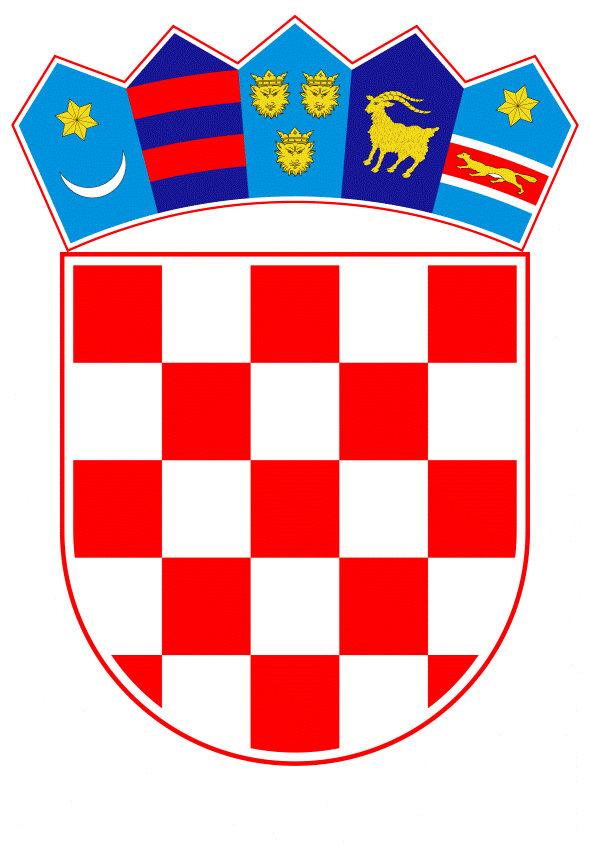 VLADA REPUBLIKE HRVATSKEZagreb, 15. travnja 2019.______________________________________________________________________________________________________________________________________________________________________________________________________________________________Banski dvori | Trg Sv. Marka 2  | 10000 Zagreb | tel. 01 4569 222 | vlada.gov.hr										PRIJEDLOGVLADA REPUBLIKE HRVATSKE                         	Na temelju članka 87. stavka 1. Zakona o proračunu („Narodne novine“, broj 87/08, 136/12 i 15/15), Vlada Republike Hrvatske je na sjednici održanoj ________________ 2019. godine donijela O D L U K Uo davanju suglasnosti Gradu Karlovcu za zaduženje kod Hrvatske banke za obnovu i razvitak za financiranje kapitalnog projekta „Energetska obnova zgrade Veleučilišta Meštrovićeva“I.	Daje se suglasnost Gradu Karlovcu za zaduženje kod Hrvatske banke za obnovu i razvitak u iznosu od 1.172.625,00 kuna, s rokom otplate kredita od deset godina uz poček od šest mjeseci, u jednakim tromjesečnim ratama, uz fiksnu kamatnu stopu 0,5% godišnje, bez naknade za obradu kredita.	Sredstva će se koristiti za financiranje kapitalnog projekta „Energetska obnova zgrade Veleučilišta Meštrovićeva“, sukladno Odluci Gradskog vijeća Grada Karlovca o kreditnom zaduženju Grada Karlovca, KLASA: 021-05/19-01/02, URBROJ: 2133/01-01/01-19-11 od 26. veljače 2019. godine.II.Radi ostvarenja zaduženja iz točke I. ove Odluke, zadužuje se Grad Karlovac da izradi planove proračunske potrošnje za godine u kojima treba planirati sredstva za otplatu kredita.III.             Ova Odluka stupa na snagu danom donošenja. KLASA:URBROJ:  Zagreb,							   				PREDSJEDNIKmr. sc. Andrej PlenkovićOBRAZLOŽENJEGrad Karlovac podnio je Ministarstvu financija zahtjev 403-02/19-01/01, URBROJ: 2133/01-04/01-19-9 od 28. veljače 2019. za dobivanje suglasnosti Vlade Republike Hrvatske za zaduženje kod Hrvatske banke za obnovu i razvitak u iznosu od 1.172.625,00 kuna, s rokom otplate kredita od deset godina uz poček od šest mjeseci, u jednakim tromjesečnim ratama, uz fiksnu kamatnu stopu 0,5% godišnje, bez naknade za obradu kredita.Sredstva će se koristiti za financiranje kapitalnog projekta „Energetska obnova zgrade Veleučilišta Meštrovićeva“, sukladno Odluci Gradskog vijeća Grada Karlovca o kreditnom zaduženju Grada Karlovca, KLASA: 021-05/19-01/02, URBROJ: 2133/01-01/01-19-11 od 26. veljače 2019. godine.Realizacija projekta  „Energetska obnova zgrade Veleučilišta Meštrovićeva“ sufinancira se iz sredstava Europske unije temeljem Ugovora o dodjeli bespovratnih sredstava za projekte financirane iz Europskih strukturnih i investicijskih fondova u financijskom razdoblju 2014.-2020., broj: KK.04.2.1.04.0133 od 14. rujna 2018. sklopljenog između Ministarstva graditeljstva i prostornoga uređenja (posredničko tijelo razine 1) te Fonda za zaštitu okoliša i energetsku učinkovitost (posredničko tijelo razine 2) i Grada Karlovca (korisnik bespovratnih sredstava).Ukupna planirana vrijednost projekta iznosi 6.541.048,00 kuna, a Grad Karlovac se zadužuje za iznos od 1.172.625,00 kuna. Temeljem navedenog Ugovora o dodjeli bespovratnih sredstava, ukupni prihvatljivi troškovi navedenog projekta određeni su na 6.158.496,00 kuna, dok se bespovratna sredstva dodjeljuju u iznosu od 3.715.097,60 kuna.Na temelju članaka 87. i 88. Zakona o proračunu (Narodne novine, br. 87/08, 136/12 i 15/15), grad, općina i županija se mogu zadužiti za investiciju koja se financira iz njegova proračuna, ali godišnje obveze mogu iznositi najviše 20% ostvarenih prihoda u godini koja prethodi godini u kojoj se zadužuje, umanjenih za prihode iz članka 88. stavka 4. Zakona o proračunu.Ostvareni proračunski prihodi Grada Karlovca u 2018. godini, umanjeni za prihode iz članka 88. stavka 4. Zakona o proračunu, iznosili su 168.982.827,00 kuna. Udio godišnjeg obroka (anuiteta) traženog kredita u ostvarenim prihodima iznosi 0,07%, a ako se tomu pribroji godišnji anuitet kredita iz prethodnih razdoblja te dospjele a nepodmirene obveze iz prethodnih razdoblja, tada je ukupna obveza Grada 6,81%, što je u okviru Zakonom propisane granice.S obzirom na izneseno, Ministarstvo financija predlaže da Vlada Republike Hrvatske donese odluku o davanju suglasnosti za zaduženje Grada Karlovca. Predlagatelj:Ministarstvo financijaPredmet:Prijedlog odluke o davanju suglasnosti Gradu Karlovcu za zaduženje kod Hrvatske banke za obnovu i razvitak za financiranje kapitalnog projekta „Energetska obnova zgrade Veleučilišta Meštrovićeva“